Name of journal: World Journal of Clinical CasesESPS Manuscript NO: 19323Manuscript Type: CASE REPORTCase of Fitz-Hugh–Curtis Syndrome in male without presentation of sexually transmitted diseaseYi HR et al. Case of Fitz-Hugh–Curtis Syndrome in maleHa Ram Yi, Chan Sup Shim, Gyu Won Kim, Jung Seok Kim, In Zoo ChoiHa Ram Yi, Gyu Won Kim, Jung Seok Kim, In Zoo Choi, Department of Internal Medicine, Sahmyook Seoul Hospital, Seoul 130711, South KoreaChan Sup Shim, Digestive Disease Center, Konkuk University Medical Center, Seoul 190647, South KoreaAuthor contributions: Yi HR and Kim GW designed research; Yi HR, Kim GW, Kim JS, and Choi IZ were attending doctors for the patients; Shim CS organized and revised the report; and Yi HR wrote the paper.Institutional review board statement: This case report was reviewed and approved by the Sahmyook Medical center Institutional Review Board.Informed consent statement: Patient provided informed written consent for this publication.Conflict-of-interest statement: All the authors have no conflicts of interests to declare.Open-Access: This article is an open-access article which was selected by an in-house editor and fully peer-reviewed by external reviewers. It is distributed in accordance with the Creative Commons Attribution Non Commercial (CC BY-NC 4.0) license, which permits others to distribute, remix, adapt, build upon this work non-commercially, and license their derivative works on different terms, provided the original work is properly cited and the use is non-commercial. See: http://creativecommons.org/licenses/by-nc/4.0/Correspondence to: Chan Sup Shim, MD, PhD, Digestive Disease Center, Department of Internal Medicine, Konkuk University School of Medicine, 120-1 Neungdong-ro, Gwangjin-gu, Seoul 143-729, South Korea. chansshim@kuh.ac.krTelephone: +82-2-20305026 Fax: +82-2-20305029Received: May 4, 2015 Peer-review started: May 9, 2015First decision: June 19, 2015Revised: July 6, 2015 Accepted: August 30, 2015 Article in press:Published online:AbstractFitz-Hugh–Curtis syndrome is a type of perihepatitis that causes liver capsular infection without infecting the hepatic parenchyma or pelvis. Fitz-Hugh–Curtis syndrome is known to occur commonly in women of childbearing age who do not use oral contraceptives and have sexual partners older than 25 years of age. However, the syndrome has been reported to occur rarely in males. The clinical symptoms are right upper quadrant pain and tenderness, and pleuritic right sided chest pain. The clinical presentation is similar in male and female. We experienced a case of Fitz-Hugh–Curtis syndrome in a 60-year-old man with the chief complaint of right upper quadrant abdominal pain. Despite a previous history of gonorrhea, we have also described our experiences of improved symptoms and recovery with allopathic medicines and have thereby reported the present case with a literature review.Key words: Male; Right upper quadrant pain; Perihepatitis; Fitz-Hugh–Curtis syndrome; Sexually transmitted disease; Liver capsular infection© The Author(s) 2015. Published by Baishideng Publishing Group Inc. All rights reserved.Core tip: Fitz-Hugh-Curtis syndrome is known to occur commonly in sexually active women and very rarely in males. We experienced a case of Fitz-Hugh-Curtis syndrome in a 60-year-old man with the chief complaint of right upper quadrant abdominal pain on inspiration. Despite of negative laboratory result, we diagnosed as Fitz-Hugh-Curtis syndrome by symptom and liver computed tomography scan. We have also described our experiences of improved symptoms and recovery with allopathic medicines.Yi HR, Shim CS, Kim GW, Kim JS, Choi IZ. Case of Fitz-Hugh–Curtis Syndrome in male without presentation of sexually transmitted disease. World J Clin Cases 2015; In pressIntroductionFitz-Hugh–Curtis syndrome is a type of perihepatitis that causes liver capsular infection without infecting the hepatic parenchyma or pelvis. In 1920, Carlos Stajano first described the surgical confirmation of an adhesion that connected the anterior peritoneum and hepatic parenchyma in a gonorrheal patient who had complained of right upper quadrant abdominal pain. In 1930, Curtis[1] reported an adhesion of the peripheral hepatic parenchyma in a patient with salpingitis. In 1934, Fitz-Hugh[2] identified Neisseria gonorrhoeae (N. gonorrhoeae) on a peripheral liver adhesion in a patient complaining of right upper quadrant abdominal pain and reported that these findings were associated with the violin string-shaped adhesions around the liver observed in female patients with pelvic infection and salpingitis, which was at that time suggested as a new syndrome in terms of the pathophysiology of venereal diseases. Initially, only N. gonorrhoeae was considered a causative bacterium; however, in recent years, additional causative bacteria such as Chlamydia trachomatosis (C. trachomatosis) have been reported, and this condition was also found to be caused by other bacterial sexually transmitted diseases in addition to gonorrhea[3-5].Traditionally, Fitz-Hugh–Curtis syndrome is known to occur commonly in women of childbearing age who do not use oral contraceptives and have sexual partners older than 25 years of age; because of unclear statistical results, it is uncertain whether this condition is accompanied by pelvic inflammation. However, since its detection in men after the 1970s[6], more extensive studies of this disease have been performed.Based on the diagnostic criteria of a disease history and clinical patterns, cases in which a violin string-shaped abdominal adhesion is confirmed through laparoscopy or laparotomy to exclude other diagnoses and in which causative bacteria are identified in the liver capsule exudate are generally diagnosed as Fitz-Hugh–Curtis syndrome. In 2003, Nishie et al[7] and colleagues observed more definite hepatic capsule enhancement in the arterial phase relative to other phases during a computed tomography (CT) scan. Using abdominal dynamic CT scans, Joo et al[8] detected Fitz-Hugh–Curtis syndrome with a sensitivity of 88% and specificity of 95%, and Woo et al[9] diagnosed Fitz-Hugh–Curtis syndrome with 95.5%. In recent years and in consideration of surgical complications, non-invasive diagnoses not requiring surgery have increased for cases with mild symptoms by integrating the outcomes of clinical patterns, culture tests, and CT scan results.In Korea, Fitz-Hugh–Curtis syndrome was previously reported in women; however, in 2010, Mycoplasma genitalium was first identified via blood testing, an abdominal dynamic CT scan, and urine culture testing in a 35-year-old male patient complaining of right upper quadrant abdominal pain[10]. In addition to a literature review, the authors herein report a case of non-invasively diagnosed Fitz-Hugh–Curtis syndrome in a sexually inactive, hepatitis B virus (HBV)-positive elderly patient who presented with right upper quadrant abdominal pain; this diagnosis was achieved via blood testing and an abdominal dynamic CT scan, and excluded other diseases despite the inability to identify the causative bacteria.Case REPORTA 60-year-old male patient was admitted to the emergency room with right upper quadrant abdominal pain that had gradually increased in severity beginning three days earlier. This pain was not affected by meals, and became sharp and severe upon inhalation. The patient had a disease history of gonorrhea while in his 20s, although this had completely recovered, and had no family medical history. He was divorced, a non-smoker, drank 1 bottle of soju 3–4 times a week, and had no external injuries. At the time of admission, his vital signs were as follows: blood pressure, 140/70 mmHg; pulse rate, 80 times/min; respiration, 20 times/min; and body temperature, 36.5 ºC. He presented with acute symptoms, no specific sphygmoscopic findings, a soft abdomen, normal bowel sounds, oppressive pain in the right upper abdominal quadrant, no rebound tenderness or abdominal distension, and Murphy’s sign negativity. He did not present with shifting dullness or fluid waves indicative of ascites, enlarged organs or masses, or bilateral costovertebral pain. Peripheral blood tests revealed the following (Table 1). The following serum biochemical test results (Table 1) were observed: increased C-reactive protein, aspartate aminotransferase, and alanine aminotransferase. Urine tests revealed no specific findings, and the results of simple chest and abdominal radiography were normal.An abdominal pelvic CT scan was performed, and linear capsular enhancement of the inferior segment of the liver was observed in the arterial phase (Figure 1A). No specific findings were observed in other abdominal and pelvic organs, including the hepatic parenchyma, gallbladder, biliary tract, and pancreas. Hepatitis virus tests were planned to evaluate the increased hepatosomatic index, and a fluid treatment involving daily intravenous levofloxacin administration (500 mg) as well as experimental antibiotics were planned to treat suspected Fitz-Hugh–Curtis syndrome. Based on the findings observed in known cases of this disease, examinations of previous urinary tract infections or venereal diseases, blood tests, and urine culture tests were performed. In a subsequent examination, the patient reported having 1 sexual relationship 20 d earlier; all results for the following tests were negative: human immunodeficiency virus (HIV) Ag/Ab combi test, urine culture test, and PCR for N. gonorrhoeae, C. trachomatis, Ureaplasma urealyticum, M. genitalium, M. hominis, Trichomonis vaginalis, Treponema palladium, Candida albicans, Herpes simplex VI and VII, Haemophilus ducreyi, and Condyloma 6, 11, which was performed after prostate massage. The hepatitis virus test indicated the following: hepatitis A virus IgM, HBV surface antibody (enzyme-linked immunoassay; EIA), HBV extracellular antigen (HBeAg), and hepatitis C virus Ab negativity; HBV surface antigen (EIA) and HBV extracellular antibody (HBeAb) positivity; and an HBV DNA copy number of 1.59 x 107/mL. A tumor marker test measured to exclude cancer and showed no abnormalities (Table 2). Gastroscopy and colonoscopy were performed to exclude cancer, and no specific findings were observed besides chronic superficial gastritis and a gastric ulcer. No findings indicative of liver cancer besides the previously observed capsular enhancement of the inferior segment of liver were observed on a liver abdominal dynamic CT scan.On the second day of hospitalization, the right upper quadrant abdominal symptoms improved and on the third day of hospitalization, the patient’s pain upon inhalation had decreased. The patient requested outpatient clinic care and he was discharged from the hospital. Two weeks after the initial medical treatment, the right upper quadrant abdominal pain disappeared during outpatient clinic care, and pain during inhalation decreased to 1–2 times per day. After four weeks of antibiotic treatment, the right upper quadrant abdominal pain improved, and the liver capsule enhancement completely disappeared on a liver abdominal dynamic CT scan performed three months after treatment (Figure 1B).DiscussionFitz-Hugh–Curtis syndrome refers to perihepatitis accompanied by pelvic inflammation in 5%-15% of cases; young women of childbearing age are mainly affected by this disease. The symptoms can be divided into acute and chronic phases. Patients in the acute phase have characteristic pathologic findings of exudative hepatic capsule inflammation with inflammatory reactions and bleeding of the inferior liver and vessels in the abdominal wall adjacent to the liver[11]. Accordingly, in the acute phase, the right upper quadrant abdominal pain is sharp and pleuritic and occasionally radiates to the right shoulder or inside of the arm. In the chronic phase, exudative inflammation causes a violin string-like adhesion between the hepatic capsule and inferior abdominal wall or between the hepatic capsule and diaphragm. Although this adhesion rarely causes clinically significant symptoms, laparoscopic synecotomy can be performed in cases involving persistent right upper quadrant abdominal pain that are refractory to antibiotic therapy[12].Previously, N. gonorrhoeae was identified as the causative bacterium of Fitz-Hugh–Curtis syndrome, but in recent years C. trachomatis has also been identified as a major causative bacterium. In the present case, the patient had a previous history of gonorrhea and was an HBV carrier; however, there are no previous reports of secondary Fitz-Hugh-Curtis syndrome onset resulting from a previous gonorrheal infection and HBV positivity.Regarding the infection route, traditionally direct infection has been dominant as determined via culture tests of the uterine tubes and hepatic lesions. However, blood-mediated infection has been reported in other cases[13] via blood culture tests, supporting the use of antibiotic treatment. However, most case reports remain controversial because of a lack of positive culture test results. Infection via lymphatic vessels could explain the cases of perihepatitis in both men and women without gonohemia, although as yet there is no clear evidence to support this. Money et al. suggested an immune reaction-based pathophysiology following a comparison of IgG values in the context of chlamydia infection[14], but currently this hypothesis remains unconfirmed. Long-term complications of Fitz-Hugh–Curtis syndrome are rare and include pelvic inflammatory complications, chronic pain, small intestinal obstruction due to adhesion, and infertility.A suspicion of Fitz-Hugh–Curtis syndrome is most important when diagnosing and detecting pleural or right upper quadrant abdominal pain in young, sexually active women in the absence of clear evidence for other diseases such as acute cholecystitis. As mentioned earlier, invasive surgical procedures such as laparoscopic surgery or laparotomy are required to confirm a diagnosis of Fitz-Hugh–Curtis syndrome, but these are not desirable or practically feasible in many cases. Therefore, in actual clinical settings, it is common to diagnose and treat this syndrome under only a presumptive diagnosis and the identification of characteristic strains after excluding other diagnoses. Blood tests mostly reveal a normal or elevated leukocyte count and erythrocyte sedimentation rate and a normal or slightly increased hepatosomatic index, which assist with the diagnosis. CT scans reveal hepatic capsule contrast enhancement, a characteristic finding of perihepatitis, in the arterial phase and are thereby used as a non-invasive method for diagnosing Fitz-Hugh–Curtis syndrome. Although cervical exudate is mainly used for stain identification, vaginal, anal, urethral, and pharyngeal exudates may also be used. Generally, culture tests are most widely used although genetic tests such as PCR or gene amplification provide better sensitivity and specificity. According to recent studies, however, increasing numbers of cases have been observed with C. trachomatosis negative PCR results but positive antigen-antibody reactions, and it is therefore recommended that antibody tests for causative bacteria identification should be performed concurrently[15]. In the present case, both culture tests and PCR were conducted to identify sexually transmitted microbes; however, an antigen-antibody test was not performed and the causative bacteria could not be identified.Fitz-Hugh–Curtis syndrome can be treated experimentally with antibiotics, according to the principle of using antibiotics suitable for each identified causative bacterium. However, because of the rejection of some patients with venereal diseases, some cases have reportedly been treated with experimental antibiotics in the absence of causative bacteria identification or even attempted identification. Experimental antibiotics use is based on pelvic inflammatory treatment, and antibiotics such as cefotetan, doxycycline, clindamycin, gentamicin, and ofloxacin have been used[16]. Cefotetan and doxycycline are mainly administered intravenously, and levofloxacin and metronidazole can also be used. Intravenous antibiotics are continued for 48 h after the improvement of clinical symptoms, and metronidazole or levofloxacin are used orally for 2 wk. If pain persists even with proper treatment, a peripheral liver adhesion should be confirmed via laparoscopy[17].Fitz-Hugh–Curtis syndrome is known to be extremely rare in men. In 1970, Kimball and Knee first reported a case of Fitz-Hugh–Curtis syndrome caused by N. gonorrhoeae in a 22-year-old man[6]. In 1982, Davidson and Hawkins[18] reported the development of this syndrome from gonorrheal sepsis concomitant with pustular bacterid in a 35-year-old bisexual man with an identified N. gonorrhoeae infection. In 1985, Winkler et al[19] reported a case of Fitz-Hugh–Curtis syndrome and discussed the possibility that N. gonorrhoeae entered via damaged rectal mucous membranes and directly spread through the abdominal cavity in a 35-year-old homosexual man with a history of acquired immune deficiency syndrome.In the present case, we have reported a diagnosis of Fitz-Hugh–Curtis syndrome via blood tests and abdominal dynamic CT in a 60-year-old man with the chief complaint of right upper quadrant abdominal pain. Blood culture tests, urine culture tests, and PCR of sexually transmitted disease-causing microbes were performed to identify the causative agent, although N. gonorrhoeae was not proven to be the causative bacterium, despite a previous history of gonorrhea. We have also described our experiences of improved symptoms and recovery with allopathic medicines and have thereby reported the present case with a literature review.COMMENTSCase characteristicsA 60-year-old male patient was admitted to the emergency room with right upper quadrant abdominal pain that had gradually increased in severity beginning 3 d earlier.Clinical diagnosisFitz-Hugh-Curtis syndrome.Differential diagnosisHepatocellular carcinoma (right upper quadrant abdominal pain) –gastroscopy, colonoscopy, abdominal computed tomography (CT), and tumor marker test.Laboratory diagnosisAspartate aminotransferase was 52 IU/L and Alanine aminotransferase was 47 IU/L.Imaging diagnosisAbdominal CT showed linear capsular enhancement of the inferior segment of the right lobe is visible on an arterial phase.Pathological diagnosisBlood culture tests, urine culture tests, and PCR of sexually transmitted disease-causing microbes were negative.TreatmentEmpirical intravenous antibiotics were administered, maintained oral medication.Related reportsFitz-Hugh–Curtis syndrome occurs rarely in male. Cases reported in English and Korean literature were reviewed.Term explanationFitz-Hugh–Curtis syndrome is a type of perihepatitis that causes liver capsular infection without infecting the hepatic parenchyma or pelvis is known to be locally aggressive and requires extensive surgical resection.Experiences and lessonsFitz-Hugh–Curtis syndrome was considered as sexually transmitted disease. Although causative pathogen was not proven, we diagnosed and treated patient.Peer-reviewThis article can nicely contribute to increasing the awareness of Fitz-Hugh-Curtis syndrome.REFERENCES1 Curtis AH. A cause of adhesions in the right upper quadrant. JAMA 1930; 94: 1221-1222 [DOI: 10.1001/jama.1930.02710420033012]2 Fitz-hugh Jr T. Acute gonococcic peritonitis of the right upper quadrant in women. JAMA 1934; 102: 2094-2096 [DOI: 10.1001/jama.1934.02750250020010]3 Müller-Schoop JW, Wang SP, Munzinger J, Schläpfer HU, Knoblauch M, Tammann RW. Chlamydia trachomatis as possible cause of peritonitis and perihepatitis in young women. Br Med J 1978; 1: 1022-1024 [PMID: 638581 DOI: 10.1136/bmj.1.6119.1022]4 Wang SP, Eschenbach DA, Holmes KK, Wager G, Grayston JT. Chlamydia trachomatis infection in Fitz-Hugh-Curtis syndrome. Am J Obstet Gynecol 1980; 138: 1034-1038 [PMID: 6781346]5 Wølner-Hanssen P, Svensson L, Weström L, Mårdh PA. Isolation of Chlamydia trachomatis from the liver capsule in Fitz-Hugh-Curtis syndrome. N Engl J Med 1982; 306: 113 [PMID: 7053483 DOI: 10.1056/NEJM198201143060223]6 Kimball MW, Knee S. Gonococcal perihepatitis in a male. The Fitz-Hugh--Curtis syndrome. N Engl J Med 1970; 282: 1082-1084 [PMID: 4245224 DOI: 10.1056/NEJM197005072821908]7 Nishie A, Yoshimitsu K, Irie H, Yoshitake T, Aibe H, Tajima T, Shinozaki K, Nakayama T, Kakihara D, Matsuura T, Takahashi M, Kamochi N, Onitsuka H, Honda H. Fitz-Hugh-Curtis syndrome. Radiologic manifestation. J Comput Assist Tomogr 2003; 27: 786-791 [PMID: 14501371]8 Joo SH, Kim MJ, Lim JS, Kim JH, Kim KW. CT diagnosis of Fitz-Hugh and Curtis syndrome: value of the arterial phase scan. Korean J Radiol 2007; 8: 40-47 [PMID: 17277562]9 Woo SY, Kim JI, Cheung DY, Cho SH, Park SH, Han JY, Kim JK. Clinical outcome of Fitz-Hugh-Curtis syndrome mimicking acute biliary disease. World J Gastroenterol 2008; 14: 6975-6980 [PMID: 19058334 DOI: 10.3748/wjg.14.6975]10 Baek HC, Bae YS, Lee KJ, Kim DH, Bae SH, Kim DW, Yoon JB, Song CS. [A case of Fitz-Hugh-Curtis syndrome in a male]. Korean J Gastroenterol 2010; 55: 203-207 [PMID: 20357533 DOI: 10.4166/kjg.2010.55.3.203]11 Lopez-Zeno JA, Keith LG, Berger GS. The Fitz-Hugh-Curtis syndrome revisited. Changing perspectives after half a century. J Reprod Med 1985; 30: 567-582 [PMID: 2931518]12 Owens S, Yeko TR, Bloy R, Maroulis GB. Laparoscopic treatment of painful perihepatic adhesions in Fitz-Hugh-Curtis syndrome. Obstet Gynecol 1991; 78: 542-543 [PMID: 1831253]13 Banerjee B, Rennison A, Boyes BE. Sonographic features in a case of Fitz-Hugh-Curtis syndrome masquerading as malignancy. Br J Radiol 1992; 65: 342-344 [PMID: 1581794 DOI: 10.1259/0007-1285-65-772-342]14 Money DM, Hawes SE, Eschenbach DA, Peeling RW, Brunham R, Wölner-Hanssen P, Stamm WE. Antibodies to the chlamydial 60 kd heat-shock protein are associated with laparoscopically confirmed perihepatitis. Am J Obstet Gynecol 1997; 176: 870-877 [PMID: 9125613 DOI: 10.1016/S0002-9378(97)70613-6]15 Ossewaarde JM, Rieffe M, Rozenberg-Arska M, Ossenkoppele PM, Nawrocki RP, van Loon AM. Development and clinical evaluation of a polymerase chain reaction test for detection of Chlamydia trachomatis. J Clin Microbiol 1992; 30: 2122-2128 [PMID: 1500521]16 Peter NG, Clark LR, Jaeger JR. Fitz-Hugh-Curtis syndrome: a diagnosis to consider in women with right upper quadrant pain. Cleve Clin J Med 2004; 71: 233-239 [PMID: 15055246 DOI: 10.3949/ccjm.71.3.233]17 Reichert JA, Valle RF. Fitz-Hugh-Curtis syndrome. A laparoscopic approach. JAMA 1976; 236: 266-268 [PMID: 132540]18 Davidson AC, Hawkins DA. Pleuritic pain: Fitz Hugh Curtis syndrome in a man. Br Med J (Clin Res Ed) 1982; 284: 808 [PMID: 6802236 DOI: 10.1136/bmj.284.6318.808]19 Winkler WP, Kotler DP, Saleh J. Fitz-Hugh and Curtis syndrome in a homosexual man with impaired cell mediated immunity. Gastrointest Endosc 1985; 31: 28-30 [PMID: 3156783 DOI: 10.1016/S0016-5107(85)71961-X]P-Reviewer: Ocker M S-Editor: Ma YJ L-Editor:   E-Editor: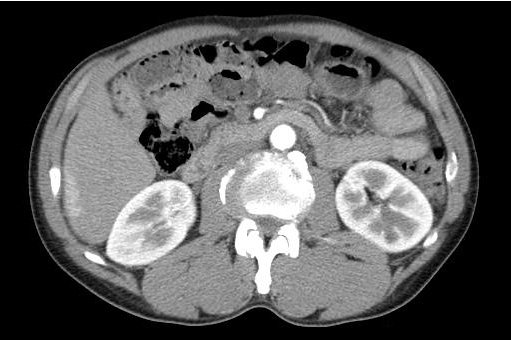 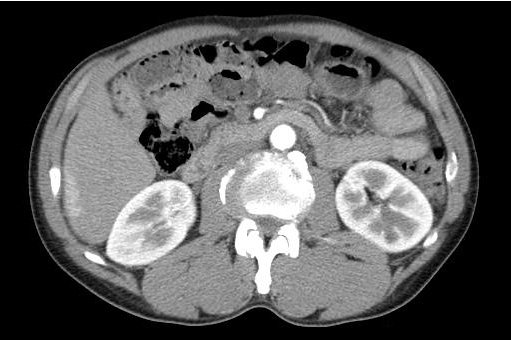 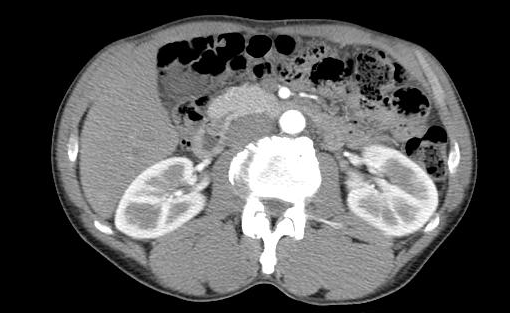 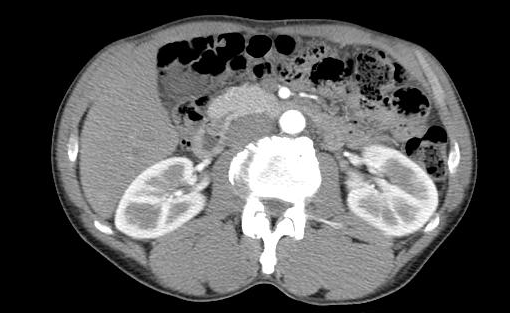 Figure 1 Abdominal computed tomography findings. A: Linear capsular enhancement of the inferior segment of the right lobe is visible on an arterial phase image; B: On an arterial phase image obtained 3 mo after treatment, the liver capsule enhancement over the right lobe has disappeared completely.Table 1 Clinical value on initial admissionTable 2 Tumor marker testPeripheral blood testPeripheral blood testLeukocyte3610/mm3 Neutrophils50.9%Lymphocytes35.5%Hemoglobin146 g/LPlatelet 164000/mm3Erythrocyte sedimentation rate25 mm/hSerum biochemical testSerum biochemical testC-reactive protein15.6 mg/LTotal protein67 mg/LAlbumin37 mg/LTotal bilirubin5.8 mg/LAspartate aminotransferase52 IU/LAlanine aminotransferase47 IU/LAlkaline phosphatase93 IU/LBlood urea nitrogen148 mg/LCreatinine6.1 mg/LNa134 mmol/LK4.01 mmol/LCl98.3 mmol/LCreatine kinase-myocardial band2.27 ng/mLTroponin-T0.003 ng/mLAmylase61 U/LCarbohydrate antigen 19-90.6 U/mLAlpha-fetoprotein19.28 ng/mLCarcinoembryonic antigen4.69 ng/mLProtein induced by vitamin K absence or antagonist II17 nAU/mL